                 Parasport Piteå och Kultur Fritid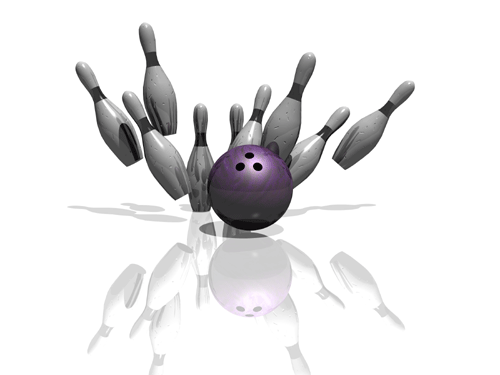         inbjuder till                Bowlingtävlingen Piteträffen          Lördag 10 februari 2024    Bowlingarenan Piteå    Norrmalmia sporthallTävlingsstart kl 10.00TävlingsinformationVi tävlar enligt Bowlingförbundets klassindelning.Klass A och B spelar 4 serier, klass C spelar 3 serier och klass D spelar 2 serier.Om någon i klass D bara orkar spela 1 serie dubbleras resultatet på denna serieFör slutresultat.KostnadAnmälningsavgift 150 kr/deltagare.LunchNi kan köpa lunch                                                                                                                       1. Lilla menyn en korv, mos inkl dricka. 	Pris: 65 :-                                                               2. Stora menyn, två korvar, mos inkl dricka.	Pris: 80 :-                                                                                                     3. Köttbullar med mos inkl dricka. 	                    Pris: 80:-                                    Lunchen betalas till bowlingpersonalen när ni äter.                                                                   Ange på anmälningsblanketten nedan vilken lunchmeny ni önskar!                                        Ni kan även köpa fika och godis i bowlinghallen.Anmälan senast  23/1 2024Parasport Piteå Solandergatan11, 941 34 Piteå, tel 070-5619244Mail: parasport.pitea@telia.comAnmälningsavgiften inbetalas i samband med anmälan på BG 5146-4626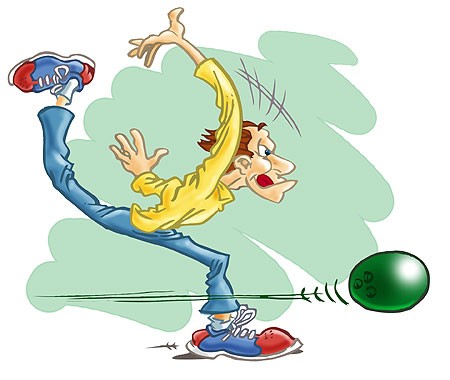 VÄLKOMMEN!Kultur Fritid, Piteå kommun 		Parasport PiteåAnders Johansson 			tel 070-5619244 Kansliet GunAnmälan tillBowlingtävlingen PiteträffenLördag 10 februari 2024KlassindelningKlass A herrar snitt 161 eller högre		OBSERVERA!Klass B herrar snitt 136-160		Spelare som använder rännaKlass C herrar snitt 111-135		deltar i vidstående klasserKlass D herrar snitt 110 eller lägre		utifrån eget snitt.Klass A damer snitt 146 eller högreKlass B damer snitt 126-145Klass C damer snitt 101-125Klass D damer snitt 100 eller lägreNamn  			         Klass	       Ränna (X)     Lunchmeny nr 1-3................................................................... ................. .................     	 ………….   ................................................................... ................. .................     	 .................................................................................... ................. .................     	 ………….   ................................................................... ................. .................  	.................................................................................... ................. ................. 	.................................................................................... ................. ................. 	.................................................................................... ................. ................	.................................................................................... ................. .................	 .................................................................................... ................. ................. 	.................................................................................... ................. ................. 	.................................................................................... ................. ................. 	.................................................................................... ................. ................. 	.................................................................................... ................. ................. 	.................................................................................... ................. ................. 	.................................................................................... ................. ................. 	.................................................................................... ................. ................. 	.................................................................................... ................. ................. 	.................................................................................... ................. .................	 .................................................................................... ................. ................. 	.................................................................................... ................. ................. 	.................................................................................... ................. ................. 	.................................................................................... ................. ................. 	.................................................................................... ................. ................. .	................................................................................... ................. ................. 	.................................................................................... ................. ................. 	.................Förening ...............................................................................................Kontaktperson ........................................................................ Tel ............................Anmälan senast 23/1 2024  till Parasport Piteå Solandergatan 11, 941 34 PiteåMail:parasport.pitea@telia.com Anmälningsavgiften betalas i samband med anmäla.